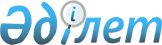 О бюджете Абайского района на 2023-2025 годы
					
			Утративший силу
			
			
		
					Решение маслихата Абайского района области Абай от 23 декабря 2022 года № 30/5-VII. Утратило силу решением Абайского районного маслихата области Абай от 22 декабря 2023 года № 11/3-VIII.
      Сноска. Утратило силу решением Абайского районного маслихата области Абай от 22.12.2023 № 11/3-VIII (вводится в действие с 01.01.2024).
      В соответствии со статьями 73, 75 Бюджетного кодекса Республики Казахстан, подпунктом 1) пункта 1 статьи 6 Закона Республики Казахстан "О местном государственном управлении и самоуправлении в Республике Казахстан Абайский районный маслихат РЕШИЛ: 
      1. Утвердить районный бюджет на 2023-2025 годы согласно приложениям 1, 2 и 3, в том числе на 2023 год в следующих объемах: 
      1) доходы – 5 064 513,2 тысяч тенге, в том числе:
      налоговые поступления – 1 077 694,0 тысяч тенге;
      неналоговые поступления – 20 449,0 тысяч тенге;
      поступления от продажи основного капитала – 14 492,0 тысяч тенге;
      поступления трансфертов – 3 951 878,2 тысяч тенге;
      2) затраты – 5 087 003,6 тысяч тенге;
      3) чистое бюджетное кредитование – 28 537,0 тысяч тенге, в том числе:
      бюджетные кредиты – 82 800,0 тысяч тенге;
      погашение бюджетных кредитов – 54 263,0 тысяч тенге;
      4) сальдо по операциям с финансовыми активами – 0 тенге;
      приобретение финансовых активов – 0 тенге;
      поступления от продажи финансовых активов государства – 0 тенге;
      5) дефицит (профицит) бюджета – - 51 027,4 тысяч тенге;
      6) финансирование дефицита (использование профицита) бюджета 51 027,4 тысяч тенге;
      поступление займов – 82 800,0 тысяч тенге;
      погашение займов – 54 263,0 тысяч тенге;
      используемые остатки бюджетных средств – 22 490,4 тысяч тенге.
      Сноска. Пункт 1 в редакции решения Абайского районного маслихата области Абай от 29.11.2023 № 10/2-VIII (вводится в действие с 01.01.2023).


      2. Принять к исполнению на 2023 год нормативы распределения доходов в бюджет района по социальному налогу, индивидуальному подоходному налогу с доходов, облагаемых у источника выплаты, индивидуальному подоходному налогу с доходов, не облагаемых у источника выплаты, индивидуальному подоходному налогу с доходов иностранных граждан, не облагаемых у источника выплаты в размере 100 процентов.
      3. Учесть в районном бюджете на 2023 год объем субвенции, передаваемой из областного бюджета в сумме 1 186 012,0 тысяч тенге.
      4. Установить бюджетные субвенции, передаваемые из районного бюджета в бюджеты сельских округов на 2023 год в сумме 382 305,0 тысяч тенге, в том числе:
      Карауылскому сельскому округу – 118 191,0 тысяч тенге;
      Каскабулакскому сельскому округу – 31 623,0 тысяч тенге;
      Кенгирбай Бийскому сельскому округу – 30 669,0 тысяч тенге;
      Кокбайскому сельскому округу – 39 787,0 тысяч тенге;
      Кундыздинскому сельскому округу – 34 218,0 тысяч тенге;
      Архатскому сельскому округу – 34 363,0 тысяч тенге;
      Саржалскому сельскому округу – 34 665,0 тысяч тенге;
      Медеускому сельскому округу – 28 679,0 тысяч тенге;
      Токтамысскому сельскому округу – 30 110,0 тысяч тенге;
      5. Утвердить резерв местного исполнительного органа района на 2023 год в сумме 23 095,0 тысяч тенге;
      6. Учесть в районном бюджете на 2023 год целевые трансферты из областного бюджета в сумме 1 466 516,0 тысяч тенге.
      7. Учесть в районном бюджете на 2023 год целевые трансферты из республиканского бюджета в сумме 580 464,0 тысяч тенге.
      8. Учесть в районном бюджете кредиты из республиканского бюджета в сумме 82 800,0 тысяч тенге на реализацию мер социальной поддержки специалистов.
      9. Учесть в районном бюджете распределение целевых трансфертов бюджетам сельских округов на 2023 год согласно приложению 4.
      10. Признать утратившими силу некоторые решения маслихата Абайского района согласно приложению 5.
      11. Настоящее решение вводится в действие с 1 января 2023 года. Районный бюджет на 2023 год
      Сноска. Приложение 1 в редакции решения Абайского районного маслихата области от 29.11.2023 № 10/2-VIII (вводится в действие с 01.01.2023). Районный бюджет на 2024 год
      Сноска. Приложение 2 с изменениями, внесенными решением Абайского районного маслихата области Абай от 27.04.2023 № 2/7-VIII (вводится в действие с 01.01.2023). Районный бюджет на 2025 год
      Сноска. Приложение 3 с изменениями, внесенными решением Абайского районного маслихата области Абай от 27.04.2023 № 2/7-VIII (вводится в действие с 01.01.2023). Распределение сумм целевых трансфертов бюджетам сельских округов
      Сноска. Приложение 4 в редакции решений Абайского районного маслихата области Абай от 16.10.2023 № 8/2- VIII (вводится в действие с 01.01.2023). Перечень утративших силу некоторых решений маслихата Абайского района
      1. Решение маслихата Абайского района от 27 декабря 2021 года № 17/3-VІІ "О бюджете Абайского района на 2022-2024 годы";
      2. Решение маслихата Абайского района от 24 марта 2022 года № 20/8-VII "О внесении изменений в решение маслихата от 27 декабря 2021 года № 17/3-VІІ "О бюджете Абайского района на 2022-2024 годы";
      3. Решение маслихата Абайского района от 17 мая 2022 года № 22/2-VII "О внесении изменений в решение маслихата от 27 декабря 2021 года № 17/3-VІІ "О бюджете Абайского района на 2022-2024 годы";
      4. Решение маслихата Абайского района от 23 июня 2022 года № 24/6-VII "О внесении изменений в решение маслихата от 27 декабря 2021 года № 17/3-VІІ "О бюджете Абайского района на 2022-2024 годы";
      5. Решение маслихата Абайского района от 26 августа 2022 года № 26/2-VII "О внесении изменений в решение маслихата от 27 декабря 2021 года № 17/3-VІІ "О бюджете Абайского района на 2022-2024 годы";
      6. Решение маслихата Абайского района от 14 ноября 2022 года № 29/2-VII "О внесении изменений в решение маслихата от 27 декабря 2021 года № 17/3-VІІ "О бюджете Абайского района на 2022-2024 годы";
      7. Решение маслихата Абайского района от 14 декабря 2022 года № 30/2-VII "О внесении изменений в решение маслихата от 27 декабря 2021 года № 17/3-VІІ "О бюджете Абайского района на 2022-2024 годы".
					© 2012. РГП на ПХВ «Институт законодательства и правовой информации Республики Казахстан» Министерства юстиции Республики Казахстан
				
      Секретарь маслихата 

М. Нұрсұлтанұлы
Приложение 1 к решению
маслихата Абайского района
от 23 декабря 2022 года
№ 30/5-VII
Категория
Категория
Категория
Категория
Категория
Сумма (тысяч тенге)
Класс
Класс
Класс
Класс
Сумма (тысяч тенге)
Подкласс
Подкласс
Подкласс
Сумма (тысяч тенге)
Специфика
Специфика
Сумма (тысяч тенге)
Наименование
Сумма (тысяч тенге)
1
2
3
4
5
6
І. ДОХОДЫ
5 064 513,2
1
Налоговые поступления
1 077 694,0
01
Подоходный налог
472 639,0
1
Корпоративный подоходный налог
12 255,0
11
Корпоративный подоходный налог с юридических лиц, за исключением поступлений от субъектов крупного предпринимательства и организации нефтяного сектора 
12 255,0
2
Индивидуальный подоходный налог
460 384,0
01
Индивидуальный подоходный налог с доходов, облагаемых у источника выплаты
438 221,0
02
Индивидуальный подоходный налог с доходов, не облагаемых у источника выплаты
20 928,0
05
Индивидуальный подоходный налог с доходов иностранных граждан, не облагаемых у источника выплаты
1 235,0
03
Социальный налог
371 120,0
1
Социальный налог
371 120,0
01
Социальный налог
371 120,0
04
Hалоги на собственность
198 168,0
1
Hалоги на имущество
198 168,0
01
Налог на имущество юридических лиц и индивидуальных предпринимателей
198 168,0
05
Внутренние налоги на товары, работы и услуги
18 767,0
2
Акцизы
1 280,0
84
Бензин (за исключением авиационного) и дизельное топливо, произведенных на территории Республики Казахстан
1 280,0
3
Поступления за использование природных и других ресурсов
13 600,0
15
Плата за пользование земельными участками
13 600,0
4
Сборы за ведение предпринимательской и профессиональной деятельности
3 887,0
02
Лицензионный сбор за право занятия отдельными видами деятельности
800,0
29
Регистрационный сбор, зачисляемый в местный бюджет
1 167,0
34
Плата за пользование лицензиями на занятие отдельными видами деятельности
1 920,0
08
Обязательные платежи, взимаемые за совершение юридически значимых действий и (или) выдачу документов уполномоченными на то государственными органами или должностными лицами
17 000,0
1
Государственная пошлина
17 000,0
26
Государственная пошлина, зачисляемая в местный бюджет
17 000,0
2
Неналоговые поступления
20 449,0
01
Доходы от государственной собственности
9 364,0
1
Поступления части чистого дохода государственных предприятий
39,0
02
Поступления части чистого дохода коммунальных государственных предприятий
39,0
5
Доходы от аренды имущества, находящегося в государственной собственности
9 262,0
08
Доходы от аренды имущества коммунальной собственности района (города областного значения), за исключением доходов от аренды имущества коммунальной собственности района (города областного значения), находящегося в управлении акимов города районного значения, села, поселка, сельского округа
62,0
09
Доходы от аренды жилищ из жилищного фонда, находящегося в коммунальной собственности района (города областного значения), за исключением доходов от аренды государственного имущества, находящегося в управлении акимов города районного значения, села, поселка, сельского округа
9 200,0
7
Вознаграждения по кредитам, выданным из государственного бюджета
63,0
06
Вознаграждения по бюджетным кредитам, выданным из местного бюджета специализированным организациям
31,0
13
Вознаграждения по бюджетным кредитам, выданным из местного бюджета физическим лицам
32,0
03
Поступления денег от проведения государственных закупок, организуемых государственными учреждениями, финансируемыми из государственного бюджета
261,0
1
Поступления денег от проведения государственных закупок, организуемых государственными учреждениями, финансируемыми из государственного бюджета
261,0
02
Поступления денег от проведения государственных закупок, организуемых государственными учреждениями, финансируемыми из местного бюджета
261,0
04
Штрафы, пени, санкции, взыскания, налагаемые государственными учреждениями, финансируемыми из государственного бюджета, а также содержащимися и финансируемыми из бюджета (сметы расходов) Национального Банка Республики Казахстан
425,0
1
Штрафы, пени, санкции, взыскания, налагаемые государственными учреждениями, финансируемыми из государственного бюджета, а также содержащимися и финансируемыми из бюджета (сметы расходов) Национального Банка Республики Казахстан, за исключением поступлений от организаций нефтяного сектора, в Фонд компенсации потерпевшим, Фонд поддержки инфраструктуры образования и Специальный государственный фонд
425,0
14
Прочие штрафы, пени, санкции, взыскания, налагаемые государственными учреждениями, финансируемыми из местного бюджета
107,0
18
Штрафы, пени, санкции, взыскания по бюджетным кредитам (займам), выданным из местного бюджета специализированным организациям, физическим лицам
318,0
06
Прочие неналоговые поступления
10 399,0
1
Прочие неналоговые поступления
10 399,0
09
Другие неналоговые поступления в местный бюджет
10 399,0
3
Поступления от продажи основного капитала
14 492,0
01
Продажа государственного имущества, закрепленного за государственными учреждениями
10 877,0
1
Продажа государственного имущества, закрепленного за государственными учреждениями
10 877,0
02
Поступления от продажи имущества, закрепленного за государственными учреждениями, финансируемыми из местного бюджета
10 877,0
03
Продажа земли и нематериальных активов
3 615,0
1
Продажа земли
3 615,0
01
Поступления от продажи земельных участков
3 615,0
4
Поступления трансфертов
3 951 878,2
02
Трансферты из вышестоящих органов государственного управления
3 951 878,2
2
Трансферты из областного бюджета
3 951 878,2
01
Целевые текущие трансферты
1 514 224,9
02
Целевые трансферты на развитие
1 251 641,3
03
Субвенции
1 186 012,0
Функциональная группа
Функциональная группа
Функциональная группа
Функциональная группа
Функциональная группа
Функциональная группа
Сумма (тысяч тенге)
Функциональная подгруппа
Функциональная подгруппа
Функциональная подгруппа
Функциональная подгруппа
Функциональная подгруппа
Сумма (тысяч тенге)
Администратор бюджетных программ
Администратор бюджетных программ
Администратор бюджетных программ
Администратор бюджетных программ
Сумма (тысяч тенге)
Программа
Программа
Программа
Сумма (тысяч тенге)
Подпрограмма
Подпрограмма
Сумма (тысяч тенге)
Наименование
Сумма (тысяч тенге)
ІІ. ЗАТРАТЫ
5 087 003,6
01
Государственные услуги общего характера
888 874,1
1
Представительные, исполнительные и другие органы, выполняющие общие функции государственного управления
337 716,3
112
Аппарат маслихата района (города областного значения)
53 009,0
001
Услуги по обеспечению деятельности маслихата района (города областного значения)
52 306,0
003
Капитальные расходы государственного органа
703,0
122
Аппарат акима района (города областного значения)
284 707,3
001
Услуги по обеспечению деятельности акима района (города областного значения)
237 291,3
003
Капитальные расходы государственного органа
23 054,0
113
Целевые текущие трансферты из местных бюджетов
24 362,0
2
Финансовая деятельность
434,0
459
Отдел экономики и финансов района (города областного значения)
434,0
003
Проведение оценки имущества в целях налогооблажения
434,0
9
Прочие государственные услуги общего характера
550 723,8
459
Отдел экономики и финансов района (города областного значения)
85 760,7
001
Услуги по реализации государственной политики в области формирования и развития экономической политики, государственного планирования, исполнения бюджета и управления коммунальной собственностью района (города областного значения)
84 742,7
015
Капитальные расходы государственного органа
1 018,0
495
Отдел архитектуры, строительства, жилищно-коммунального хозяйства, пассажирского транспорта и автомобильных дорог района (города областного значения)
464 963,1
001
Услуги по реализации государственной политики на местном уровне в области архитектуры, строительства, жилищно-коммунального хозяйства, пассажирского транспорта и автомобильных дорог 
82 131,7
003
Капитальные расходы государственного органа
1 350,0
113
Целевые текущие трансферты из местных бюджетов
381 481,4
02
Оборона
21 896,0
1
Военные нужды
12 801,0
122
Аппарат акима района (города областного значения)
12 801,0
005
Мероприятия в рамках исполнения всеобщей воинской обязанности
12 801,0
2
Организация работы по чрезвычайным ситуациям
9 095,0
122
Аппарат акима района (города областного значения)
9 095,0
006
Предупреждение и ликвидация чрезвычайных ситуаций масштаба района (города областного значения)
9 095,0
06
Социальная помощь и социальное обеспечение
505 803,0
1
Социальное обеспечение
86 784,0
451
Отдел занятости и социальных программ района (города областного значения)
86 784,0
005
Государственная адресная социальная помощь
86 784,0
2
Социальная помощь
371 657,9
451
Отдел занятости и социальных программ района (города областного значения)
371 657,9
002
Программа занятости
96 311,5
004
Оказание социальной помощи на приобретение топлива специалистам здравоохранения, образования, социального обеспечения, культуры, спорта и ветеринарии в сельской местности в соответствии с законодательством Республики Казахстан
43 356,8
006
Оказание жилищной помощи
1 547,0
007
Социальная помощь отдельным категориям нуждающихся граждан по решениям местных представительных органов
41 950,0
010
Материальное обеспечение детей с инвалидностью, воспитывающихся и обучающихся на дому
1 719,0
014
Оказание социальной помощи нуждающимся гражданам на дому
99 422,0
017
Обеспечение нуждающихся лиц с инвалидностью протезно-ортопедическими, сурдотехническими и тифлотехническими средствами, специальными средствами передвижения, обязательными гигиеническими средствами, а также предоставление услуг санаторно-курортного лечения, специалиста жестового языка, индивидуальных помощников в соответствии с индивидуальной программой реабилитации лица с инвалидностью
51 085,0
023
Обеспечение деятельности центров занятости населения
36 266,6
9
Прочие услуги в области социальной помощи и социального обеспечения
47 361,1
451
Отдел занятости и социальных программ района (города областного значения)
47 361,1
001
Услуги по реализации государственной политики на местном уровне в области обеспечения занятости и реализации социальных программ для населения
40 687,0
011
Оплата услуг по зачислению, выплате и доставке пособий и других социальных выплат
609,0
021
Капитальные расходы государственного органа
200,0
067
Капитальные расходы подведомственных государственных учреждений и организаций
2 865,1
094
Предоставление жилищных сертификатов как социальная помощь
3 000,0
07
Жилищно-коммунальное хозяйство
1 281 485,8
1
Жилищное хозяйство
672 410,3
495
Отдел архитектуры, строительства, жилищно-коммунального хозяйства, пассажирского транспорта и автомобильных дорог района (города областного значения)
672 410,3
033
Проектирование, развитие и (или) обустройство инженерно-коммуникационной инфраструктуры
149 310,3
098
Приобретение жилья коммунального жилищного фонда
523 100,0
2
Коммунальное хозяйство
609 075,5
495
Отдел архитектуры, строительства, жилищно-коммунального хозяйства, пассажирского транспорта и автомобильных дорог района (города областного значения)
609 075,5
016
Функционирование системы водоснабжения и водоотведения
111 974,0
026
Организация эксплуатации тепловых сетей, находящихся в коммунальной собственности районов (городов областного значения)
32 251,0
058
Развитие системы водоснабжения и водоотведения в сельских населенных пунктах
464 850,5
08
Культура, спорт, туризм и информационное пространство
576 938,0
1
Деятельность в области культуры
360 644,0
478
Отдел внутренней политики, культуры и развития языков района (города областного значения)
360 644,0
009
Поддержка культурно-досуговой работы
360 644,0
2
Спорт
29 394,0
495
Отдел архитектуры, строительства, жилищно-коммунального хозяйства, пассажирского транспорта и автомобильных дорог района (города областного значения)
10 000,0
021
Развитие объектов спорта
10 000,0
804
Отдел физической культуры, спорта и туризма района (города областного значения)
19 394,0
006
Проведение спортивных соревнований на районном (города областного значения) уровне
5 906,0
007
Подготовка и участие членов сборных команд района (города областного значения) по различным видам спорта на областных спортивных соревнованиях
13 488,0
3
Информационное пространство
76 200,0
478
Отдел внутренней политики, культуры и развития языков района (города областного значения)
76 200,0
005
Услуги по проведению государственной информационной политики
8 930,0
007
Функционирование районных (городских) библиотек
67 070,0
008
Развитие государственного языка и других языков народа Казахстана
200,0
4
Туризм
970,0
804
Отдел физической культуры, спорта и туризма района (города областного значения)
970,0
004
Регулирование туристической деятельности
970,0
9
Прочие услуги по организации культуры, спорта, туризма  и информационного пространства
109 730,0
478
Отдел внутренней политики, культуры и развития языков района (города областного значения)
78 648,0
001
Услуги по реализации государственной политики на местном уровне в области информации, укрепления государственности и формирования социального оптимизма граждан, развития языков и культуры
43 707,7
003
Капитальные расходы государственного органа
275,3
004
Реализация мероприятий в сфере молодежной политики
33 260,0
032
Капитальные расходы подведомственных государственных учреждений и организаций
1 405,0
804
Отдел физической культуры, спорта и туризма района (города областного значения)
31 082,0
001
Услуги по реализации государственной политики на местном уровне в сфере физической культуры, спорта и туризма
31 082,0
10
Сельское, водное, лесное, рыбное хозяйство, особо охраняемые природные территории, охрана окружающей среды и животного мира, земельные отношения
104 509,0
9
Прочие услуги в области сельского, водного, лесного, рыбного хозяйства, охраны окружающей среды и земельных отношений
104 509,0
459
Отдел экономики и финансов района (города областного значения)
27 291,0
099
Реализация мер по оказанию социальной поддержки специалистов
27 291,0
806
Отдел сельского хозяйства, земельных отношений и предпринимательства района (города областного значения)
77 218,0
001
Услуги по реализации государственной политики на местном уровне в области развития сельского хозяйства, земельных отношений и предпринимательства
76 677,0
017
Капитальные расходы государственного органа
541,0
11
Промышленность, архитектурная, градостроительная и строительная деятельность
11 653,8
2
Архитектурная, градостроительная и строительная деятельность
11 653,8
495
Отдел архитектуры, строительства, жилищно-коммунального хозяйства, пассажирского транспорта и автомобильных дорог района (города областного значения)
11 653,8
005
Разработка схем градостроительного развития территории района и генеральных планов населенных пунктов
11 653,8
12
Транспорт и коммуникации
208 218,3
1
Автомобильный транспорт
202 433,3
495
Отдел архитектуры, строительства, жилищно-коммунального хозяйства, пассажирского транспорта и автомобильных дорог района (города областного значения)
202 433,3
023
Обеспечение функционирования автомобильных дорог
21 405,0
045
Капитальный и средний ремонт автомобильных дорог районного значения и улиц населенных пунктов
181 028,3
9
Прочие услуги в сфере транспорта и коммуникаций
5 785,0
495
Отдел архитектуры, строительства, жилищно-коммунального хозяйства, пассажирского транспорта и автомобильных дорог района (города областного значения)
5 785,0
024
Организация внутрипоселковых (внутригородских), пригородных и внутрирайонных общественных пассажирских перевозок
5 785,0
13
Прочие
857 589,1
3
Поддержка предпринимательской деятельности и защита конкуренции
204 282,7
495
Отдел архитектуры, строительства, жилищно-коммунального хозяйства, пассажирского транспорта и автомобильных дорог района (города областного значения)
204 282,7
055
Развитие индустриальной инфраструктуры в рамках Государственной программы поддержки и развития бизнеса "Дорожная карта бизнеса-2025"
204 282,7
9
Прочие
653 306,4
459
Отдел экономики и финансов района (города областного значения)
0
012
Резерв местного исполнительного органа района (города областного значения) 
0
495
Отдел архитектуры, строительства, жилищно-коммунального хозяйства, пассажирского транспорта и автомобильных дорог района (города областного значения)
653 306,4
077
Реализация мероприятий по социальной и инженерной инфраструктуре в сельских населенных пунктах в рамках проекта "Ауыл-Ел бесігі"
213 857,4
079
Развитие социальной и инженерной инфраструктуры в сельских населенных пунктах в рамках проекта "Ауыл-Ел бесігі"
439 449,0
14
Обслуживание долга
146 796,0
1
Обслуживание долга
146 796,0
459
Отдел экономики и финансов района (города областного значения)
146 796,0
021
Обслуживание долга местных исполнительных органов по выплате вознаграждений и иных платежей по займам из областного бюджета
146 796,0
15
Трансферты
483 240,5
1
Трансферты
483 240,5
459
Отдел экономики и финансов района (города областного значения)
483 240,5
006
Возврат неиспользованных (недоиспользованных) целевых трансфертов
16,4
024
Целевые текущие трансферты из нижестоящего бюджета на компенсацию потерь вышестоящего бюджета в связи с изменением законодательства
81 314,1
038
Субвенции
382 305,0
054
Возврат сумм неиспользованных (недоиспользованных) целевых трансфертов, выделенных из республиканского бюджета за счет целевого трансферта из Национального фонда Республики Казахстан
19 605,0
III.Чистое бюджетное кредитование
28 537,0
Бюджетные кредиты
82 800,0
10
Сельское, водное, лесное, рыбное хозяйство, особо охраняемые природные территории, охрана окружающей среды и животного мира, земельные отношения
82 800,0
9
Прочие услуги в области сельского, водного, лесного, рыбного хозяйства, охраны окружающей среды и земельных отношений
82 800,0
459
Отдел экономики и финансов района (города областного значения)
82 800,0
018
Бюджетные кредиты для реализации мер социальной поддержки специалистов
82 800,0
5
Погашение бюджетных кредитов
54 263,0
01
Погашение бюджетных кредитов
54 263,0
1
Погашение бюджетных кредитов, выданных из государственного бюджета
54 263,0
IV. Сальдо по операциям с финансовыми активами
0
Приобретение финансовых активов
0
Поступления от продажи финансовых активов государства
0
V. Дефицит (профицит) бюджета
-51 027,4
VI. Финансирование дефицита (использование профицита) бюджета
51 027,4
7
Поступления займов
82 800,0
01
Внутренние государственные займы
82 800,0
2
Договоры займа
82 800,0
16
Погашение займов
54 263,0
1
Погашение займов
54 263,0
459
Отдел экономики и финансов района (города областного значения)
54 263,0
005
Погашение долга местного исполнительного органа перед вышестоящим бюджетом
54 263,0
8
Используемые остатки бюджетных средств
22 490,4
01
Остатки бюджетных средств
22 490,4
1
Свободные остатки бюджетных средств
22 490,4Приложение 2 к решению
маслихата Абайского района
от 23 декабря 2022 года
№ 30/5-VII
Категория
Категория
Категория
Категория
Категория
Сумма (тысяч тенге)
Класс
Класс
Класс
Класс
Сумма (тысяч тенге)
Подкласс
Подкласс
Подкласс
Сумма (тысяч тенге)
Специфика
Специфика
Сумма (тысяч тенге)
Наименование
Сумма (тысяч тенге) 1 2 3 4 5 6
І. ДОХОДЫ
2 276 095,0
1
Налоговые поступления
1 057 141,0
01
Подоходный налог
467 058,0
1
Корпоративный подоходный налог
7 038,0
11
Корпоративный подоходный налог с юридических лиц, за исключением поступлений от субъектов крупного предпринимательства и организации нефтяного сектора 
7 038,0
2
Индивидуальный подоходный налог
460 020,0
01
Индивидуальный подоходный налог с доходов, облагаемых у источника выплаты
459 000,0
05
Индивидуальный подоходный налог с доходов иностранных граждан, не облагаемых у источника выплаты
1 020,0
03
Социальный налог
377 764,0
1
Социальный налог
377 764,0
01
Социальный налог
377 764,0
04
Hалоги на собственность
184 536,0
1
Hалоги на имущество
183 456,0
01
Налог на имущество юридических лиц и индивидуальных предпринимателей
183 456,0
3
Земельный налог
1 020,0
02
Земельный налог
1 020,0
4
Hалог на транспортные средства
60,0
01
Hалог на транспортные средства с юридических лиц
60,0
05
Внутренние налоги на товары, работы и услуги
26 433,0
2
Акцизы
1 224,0
84
Бензин (за исключением авиационного) и дизельное топливо, произведенных на территории Республики Казахстан
1 224,0
3
Поступления за использование природных и других ресурсов
22 440,0
15
Плата за пользование земельными участками
22 440,0
4
Сборы за ведение предпринимательской и профессиональной деятельности
2 769,0
02
Лицензионный сбор за право занятия отдельными видами деятельности
209,0
29
Регистрационный сбор, зачисляемый в местный бюджет
560,0
34
Плата за пользование лицензиями на занятие отдельными видами деятельности
2 000,0
08
Обязательные платежи, взимаемые за совершение юридически значимых действий и (или) выдачу документов уполномоченными на то государственными органами или должностными лицами
1 350,0
1
Государственная пошлина
1 350,0
26
Государственная пошлина, зачисляемая в местный бюджет
1 350,0
2
Неналоговые поступления
9 562,0
01
Доходы от государственной собственности
6 462,0
5
Доходы от аренды имущества, находящегося в государственной собственности
6 400,0
09
Доходы от аренды жилищ из жилищного фонда, находящегося в коммунальной собственности района (города областного значения), за исключением доходов от аренды государственного имущества, находящегося в управлении акимов города районного значения, села, поселка, сельского округа
6 400,0
7
Вознаграждения по кредитам, выданным из государственного бюджета
62,0
06
Вознаграждения по бюджетным кредитам, выданным из местного бюджета специализированным организациям
33,0
13
Вознаграждения по бюджетным кредитам, выданным из местного бюджета физическим лицам
29,0
06
Прочие неналоговые поступления
3 100,0
1
Прочие неналоговые поступления
3 100,0
09
Другие неналоговые поступления в местный бюджет
3 100,0
3
Поступления от продажи основного капитала
3 300,0
03
Продажа земли и нематериальных активов
3 300,0
1
Продажа земли
3 300,0
01
Поступления от продажи земельных участков
3 300,0
4
Поступления трансфертов
1 206 092,0
02
Трансферты из вышестоящих органов государственного управления
1 206 092,0
2
Трансферты из областного бюджета
1 206 092,0
03
Субвенции из областного бюджета
1 206 092,0
Функциональная группа
Функциональная группа
Функциональная группа
Функциональная группа
Функциональная группа
Функциональная группа
Сумма (тысяч тенге)
Функциональная подгруппа
Функциональная подгруппа
Функциональная подгруппа
Функциональная подгруппа
Функциональная подгруппа
Сумма (тысяч тенге)
Администратор бюджетных программ
Администратор бюджетных программ
Администратор бюджетных программ
Администратор бюджетных программ
Сумма (тысяч тенге)
Программа
Программа
Программа
Сумма (тысяч тенге)
Подпрограмма
Подпрограмма
Сумма (тысяч тенге)
Наименование
Сумма (тысяч тенге)
ІІ. ЗАТРАТЫ
2 276 095,0
01
Государственные услуги общего характера
333 795,0
1
Представительные, исполнительные и другие органы, выполняющие общие функции государственного управления
236 545,0
112
Аппарат маслихата района (города областного значения)
42 299,0
001
Услуги по обеспечению деятельности маслихата района (города областного значения)
41 820,0
003
Капитальные расходы государственного органа
479,0
122
Аппарат акима района (города областного значения)
194 246,0
001
Услуги по обеспечению деятельности акима района (города областного значения)
192 586,0
003
Капитальные расходы государственного органа
1 660,0
9
Прочие государственные услуги общего характера
97 250,0
459
Отдел экономики и финансов района (города областного значения)
50 876,0
001
Услуги по реализации государственной политики в области формирования и развития экономической политики, государственного планирования, исполнения бюджета и управления коммунальной собственностью района (города областного значения)
49 849,0
015
Капитальные расходы государственного органа
1 027,0
495
Отдел архитектуры, строительства, жилищно-коммунального хозяйства, пассажирского транспорта и автомобильных дорог района (города областного значения)
46 374,0
001
Услуги по реализации государственной политики на местном уровне в области архитектуры, строительства, жилищно-коммунального хозяйства, пассажирского транспорта и автомобильных дорог 
45 516,0
003
Капитальные расходы государственного органа
858,0
02
Оборона
22 114,0
1
Военные нужды
12 928,0
122
Аппарат акима района (города областного значения)
12 928,0
005
Мероприятия в рамках исполнения всеобщей воинской обязанности
12 928,0
2
Организация работы по чрезвычайным ситуациям
9 186,0
122
Аппарат акима района (города областного значения)
9 186,0
006
Предупреждение и ликвидация чрезвычайных ситуаций масштаба района (города областного значения)
9 186,0
06
Социальная помощь и социальное обеспечение
359 330,0
1
Социальное обеспечение
29 257,0
451
Отдел занятости и социальных программ района (города областного значения)
29 257,0
005
Государственная адресная социальная помощь
29 257,0
2
Социальная помощь
286 142,0
451
Отдел занятости и социальных программ района (города областного значения)
286 142,0
002
Программа занятости
91 910,0
004
Оказание социальной помощи на приобретение топлива специалистам здравоохранения, образования, социального обеспечения, культуры, спорта и ветеринарии в сельской местности в соответствии с законодательством Республики Казахстан
46 819,0
006
Оказание жилищной помощи
9 393,0
007
Социальная помощь отдельным категориям нуждающихся граждан по решениям местных представительных органов
9 555,0
010
Материальное обеспечение детей-инвалидов, воспитывающихся и обучающихся на дому
2 258,0
014
Оказание социальной помощи нуждающимся гражданам на дому
52 266,0
017
Обеспечение нуждающихся лиц с инвалидностью протезно-ортопедическими, сурдотехническими и тифлотехническими средствами, специальными средствами передвижения, обязательными гигиеническими средствами, а также предоставление услуг санаторно-курортного лечения, специалиста жестового языка, индивидуальных помощников в соответствии с индивидуальной программой реабилитации лица с инвалидностью
33 548,0
023
Обеспечение деятельности центров занятости населения
40 393,0
9
Прочие услуги в области социальной помощи и социального обеспечения
43 931,0
451
Отдел занятости и социальных программ района (города областного значения)
43 931,0
001
Услуги по реализации государственной политики на местном уровне в области обеспечения занятости и реализации социальных программ для населения
38 305,0
011
Оплата услуг по зачислению, выплате и доставке пособий и других социальных выплат
2 000,0
021
Капитальные расходы государственного органа
202,0
067
Капитальные расходы подведомственных государственных учреждений и организаций
424,0
094
Предоставление жилищных сертификатов как социальная помощь
3 000,0
07
Жилищно-коммунальное хозяйство
206 587,0
2
Коммунальное хозяйство
206 587,0
495
Отдел архитектуры, строительства, жилищно-коммунального хозяйства, пассажирского транспорта и автомобильных дорог района (города областного значения)
206 587,0
016
Функционирование системы водоснабжения и водоотведения
199 012,0
058
Развитие системы водоснабжения и водоотведения в сельских населенных пунктах
7 575,0
08
Культура, спорт, туризм и информационное пространство
606 952,0
1
Деятельность в области культуры
403 503,0
478
Отдел внутренней политики, культуры и развития языков района (города областного значения)
403 503,0
009
Поддержка культурно-досуговой работы
403 503,0
2
Спорт
30 775,0
804
Отдел физической культуры, спорта и туризма района (города областного значения)
30 775,0
006
Проведение спортивных соревнований на районном (города областного значения) уровне
7 676,0
007
Подготовка и участие членов сборных команд района (города областного значения) по различным видам спорта на областных спортивных соревнованиях
23 099,0
3
Информационное пространство
87 152,0
478
Отдел внутренней политики, культуры и развития языков района (города областного значения)
87 152,0
005
Услуги по проведению государственной информационной политики
10 100,0
007
Функционирование районных (городских) библиотек
76 852,0
008
Развитие государственного языка и других языков народа Казахстана
200,0
9
Прочие услуги по организации культуры, спорта, туризма и информационного пространства
85 522,0
478
Отдел внутренней политики, культуры и развития языков района (города областного значения)
61 636,0
001
Услуги по реализации государственной политики на местном уровне в области информации, укрепления государственности и формирования социального оптимизма граждан, развития языков и культуры
34 164,0
004
Реализация мероприятий в сфере молодежной политики
27 472,0
804
Отдел внутренней политики района (города областного значения)
23 886,0
001
Услуги по реализации государственной политики на местном уровне в области информации, укрепления государственности и формирования социального оптимизма граждан
23 886,0
10
Сельское, водное, лесное, рыбное хозяйство, особо охраняемые природные территории, охрана окружающей среды и животного мира, земельные отношения
108 192,0
9
Прочие услуги в области сельского, водного, лесного, рыбного хозяйства, охраны окружающей среды и земельных отношений
108 192,0
459
Отдел экономики и финансов района (города областного значения)
32 428,0
099
Реализация мер по оказанию социальной поддержки специалистов
32 428,0
806
Отдел сельского хозяйства, земельных отношений и предпринимательства района (города областного значения)
75 764,0
001
Услуги по реализации государственной политики на местном уровне в области развития сельского хозяйства, земельных отношений и предпринимательства
75 438,0
006
Капитальные расходы государственного органа
326,0
12
Транспорт и коммуникации
36 896,0
1
Автомобильный транспорт
31 054,0
495
Отдел архитектуры, строительства, жилищно-коммунального хозяйства, пассажирского транспорта и автомобильных дорог района (города областного значения)
31 054,0
023
Обеспечение функционирования автомобильных дорог
31 054,0
9
Прочие услуги в сфере транспорта и коммуникаций
5 842,0
495
Отдел архитектуры, строительства, жилищно-коммунального хозяйства, пассажирского транспорта и автомобильных дорог района (города областного значения)
5 842,0
024
Организация внутрипоселковых (внутригородских), пригородных и внутрирайонных общественных пассажирских перевозок
5 842,0
13
Прочие
25 597,0
9
Прочие
25 597,0
459
Отдел экономики и финансов района (города областного значения)
25 597,0
012
Резерв местного исполнительного органа района (города областного значения) 
25 597,0
14
Обслуживание долга
148 256,0
1
Обслуживание долга
148 256,0
459
Отдел экономики и финансов района (города областного значения)
148 256,0
021
Обслуживание долга местных исполнительных органов по выплате вознаграждений и иных платежей по займам из областного бюджета
148 256,0
15
Трансферты
428 376,0
1
Трансферты
428 376,0
459
Отдел экономики и финансов района (города областного значения)
428 376,0
038
Субвенции
428 376,0
III.Чистое бюджетное кредитование
-52 284,0
Бюджетные кредиты
0
10
Сельское, водное, лесное, рыбное хозяйство, особо охраняемые природные территории, охрана окружающей среды и животного мира, земельные отношения
0
9
Прочие услуги в области сельского, водного, лесного, рыбного хозяйства, охраны окружающей среды и земельных отношений
0
459
Отдел экономики и финансов района (города областного значения)
0
018
Бюджетные кредиты для реализации мер социальной поддержки специалистов
0
5
Погашение бюджетных кредитов
52 284,0
01
Погашение бюджетных кредитов
52 284,0
1
Погашение бюджетных кредитов, выданных из государственного бюджета
52 284,0
IV. Сальдо по операциям с финансовыми активами
0
Приобретение финансовых активов
0
Поступления от продажи финансовых активов государства
0
V. Дефицит (профицит) бюджета
0
VI. Финансирование дефицита (использование профицита) бюджета
0
7
Поступления займов
0
01
Внутренние государственные займы
0
2
Договоры займа
0
16
Погашение займов
52 284,0
1
Погашение займов
52 284,0
459
Отдел экономики и финансов района (города областного значения)
52 284,0
005
Погашение долга местного исполнительного органа перед вышестоящим бюджетом
52 284,0
8
Используемые остатки бюджетных средств
0
01
Остатки бюджетных средств
0
1
Свободные остатки бюджетных средств
0Приложение 3 к решению
маслихата Абайского района
от 23 декабря 2022 года
№ 30/5-VII
Категория
Категория
Категория
Категория
Категория
Сумма (тысяч тенге)
Класс
Класс
Класс
Класс
Сумма (тысяч тенге)
Подкласс
Подкласс
Подкласс
Сумма (тысяч тенге)
Специфика
Специфика
Сумма (тысяч тенге)
Наименование
Сумма (тысяч тенге) 1 2 3 4 5 6
І. ДОХОДЫ
2 317 627,0
1
Налоговые поступления
1 078 309,0
01
Подоходный налог
476 399,0
1
Корпоративный подоходный налог
7 179,0
11
Корпоративный подоходный налог с юридических лиц, за исключением поступлений от субъектов крупного предпринимательства и организации нефтяного сектора 
7 179,0
2
Индивидуальный подоходный налог
469 220,0
01
Индивидуальный подоходный налог с доходов, облагаемых у источника выплаты
468 180,0
05
Индивидуальный подоходный налог с доходов иностранных граждан, не облагаемых у источника выплаты
1 040,0
03
Социальный налог
385 312,0
1
Социальный налог
385 312,0
01
Социальный налог
385 312,0
04
Hалоги на собственность
188 234,0
1
Hалоги на имущество
186 793,0
01
Налог на имущество юридических лиц и индивидуальных предпринимателей
186 793,0
3
Земельный налог
1 040,0
02
Земельный налог
1 040,0
4
Hалог на транспортные средства
401,0
01
Hалог на транспортные средства с юридических лиц
401,0
05
Внутренние налоги на товары, работы и услуги
26 964,0
2
Акцизы
1 250,0
84
Бензин (за исключением авиационного) и дизельное топливо, произведенных на территории Республики Казахстан
1 250,0
3
Поступления за использование природных и других ресурсов
22 900,0
15
Плата за пользование земельными участками
22 900,0
4
Сборы за ведение предпринимательской и профессиональной деятельности
2 814,0
29
Регистрационный сбор, зачисляемый в местный бюджет
590,0
34
Плата за пользование лицензиями на занятие отдельными видами деятельности
2 224,0
08
Обязательные платежи, взимаемые за совершение юридически значимых действий и (или) выдачу документов уполномоченными на то государственными органами или должностными лицами
1 400,0
1
Государственная пошлина
1 400,0
26
Государственная пошлина, зачисляемая в местный бюджет
1 400,0
2
Неналоговые поступления
3 275,0
01
Доходы от государственной собственности
75,0
7
Вознаграждения по кредитам, выданным из государственного бюджета
75,0
06
Вознаграждения по бюджетным кредитам, выданным из местного бюджета специализированным организациям
40,0
13
Вознаграждения по бюджетным кредитам, выданным из местного бюджета физическим лицам
35,0
06
Прочие неналоговые поступления
3 200,0
1
Прочие неналоговые поступления
3 200,0
09
Другие неналоговые поступления в местный бюджет
3 200,0
3
Поступления от продажи основного капитала
3 500,0
03
Продажа земли и нематериальных активов
3 500,0
1
Продажа земли
3 500,0
01
Поступления от продажи земельных участков
3 500,0
4
Поступления трансфертов
1 232 543,0
02
Трансферты из вышестоящих органов государственного управления
1 232 543,0
2
Трансферты из областного бюджета
1 232 543,0
03
Субвенции из областного бюджета
1 232 543,0
Функциональная группа
Функциональная группа
Функциональная группа
Функциональная группа
Функциональная группа
Функциональная группа
Сумма (тысяч тенге)
Функциональная подгруппа
Функциональная подгруппа
Функциональная подгруппа
Функциональная подгруппа
Функциональная подгруппа
Сумма (тысяч тенге)
Администратор бюджетных программ
Администратор бюджетных программ
Администратор бюджетных программ
Администратор бюджетных программ
Сумма (тысяч тенге)
Программа
Программа
Программа
Сумма (тысяч тенге)
Подпрограмма
Подпрограмма
Сумма (тысяч тенге)
Наименование
Сумма (тысяч тенге)
ІІ. ЗАТРАТЫ
2 317 627,0
01
Государственные услуги общего характера
339 803,0
1
Представительные, исполнительные и другие органы, выполняющие общие функции государственного управления
240 802,0
112
Аппарат маслихата района (города областного значения)
43 059,0
001
Услуги по обеспечению деятельности маслихата района (города областного значения)
42 571,0
003
Капитальные расходы государственного органа
488,0
122
Аппарат акима района (города областного значения)
197 743,0
001
Услуги по обеспечению деятельности акима района (города областного значения)
196 053,0
003
Капитальные расходы государственного органа
1 690,0
9
Прочие государственные услуги общего характера
99 001,0
459
Отдел экономики и финансов района (города областного значения)
51 792,0
001
Услуги по реализации государственной политики в области формирования и развития экономической политики, государственного планирования, исполнения бюджета и управления коммунальной собственностью района (города областного значения)
50 746,0
015
Капитальные расходы государственного органа
1 046,0
495
Отдел архитектуры, строительства, жилищно-коммунального хозяйства, пассажирского транспорта и автомобильных дорог района (города областного значения)
47 209,0
001
Услуги по реализации государственной политики на местном уровне в области архитектуры, строительства, жилищно-коммунального хозяйства, пассажирского транспорта и автомобильных дорог 
46 335,0
003
Капитальные расходы государственного органа
874,0
02
Оборона
22 512,0
1
Военные нужды
13 161,0
122
Аппарат акима района (города областного значения)
13 161,0
005
Мероприятия в рамках исполнения всеобщей воинской обязанности
13 161,0
2
Организация работы по чрезвычайным ситуациям
9 351,0
122
Аппарат акима района (города областного значения)
9 351,0
006
Предупреждение и ликвидация чрезвычайных ситуаций масштаба района (города областного значения)
9 351,0
06
Социальная помощь и социальное обеспечение
365 707,0
1
Социальное обеспечение
29 784,0
451
Отдел занятости и социальных программ района (города областного значения)
29 784,0
005
Государственная адресная социальная помощь
29 784,0
2
Социальная помощь
291 292,0
451
Отдел занятости и социальных программ района (города областного значения)
291 292,0
002
Программа занятости
93 564,0
004
Оказание социальной помощи на приобретение топлива специалистам здравоохранения, образования, социального обеспечения, культуры, спорта и ветеринарии в сельской местности в соответствии с законодательством Республики Казахстан
47 662,0
006
Оказание жилищной помощи
9 562,0
007
Социальная помощь отдельным категориям нуждающихся граждан по решениям местных представительных органов
9 726,0
010
Материальное обеспечение детей-инвалидов, воспитывающихся и обучающихся на дому
2 299,0
014
Оказание социальной помощи нуждающимся гражданам на дому
53 207,0
017
Обеспечение нуждающихся лиц с инвалидностью протезно-ортопедическими, сурдотехническими и тифлотехническими средствами, специальными средствами передвижения, обязательными гигиеническими средствами, а также предоставление услуг санаторно-курортного лечения, специалиста жестового языка, индивидуальных помощников в соответствии с индивидуальной программой реабилитации лица с инвалидностью"
34 152,0
023
Обеспечение деятельности центров занятости населения
41 120,0
9
Прочие услуги в области социальной помощи и социального обеспечения
44 631,0
451
Отдел занятости и социальных программ района (города областного значения)
44 631,0
001
Услуги по реализации государственной политики на местном уровне в области обеспечения занятости и реализации социальных программ для населения
38 995,0
011
Оплата услуг по зачислению, выплате и доставке пособий и других социальных выплат
2 000,0
021
Капитальные расходы государственного органа
205,0
067
Капитальные расходы подведомственных государственных учреждений и организаций
431,0
094
Предоставление жилищных сертификатов как социальная помощь
3 000,0
07
Жилищно-коммунальное хозяйство
163 893,0
2
Коммунальное хозяйство
163 893,0
495
Отдел архитектуры, строительства, жилищно-коммунального хозяйства, пассажирского транспорта и автомобильных дорог района (города областного значения)
163 893,0
016
Функционирование системы водоснабжения и водоотведения
156 182,0
058
Развитие системы водоснабжения и водоотведения в сельских населенных пунктах
7 711,0
08
Культура, спорт, туризм и информационное пространство
674 650,0
1
Деятельность в области культуры
467 542,0
478
Отдел внутренней политики, культуры и развития языков района (города областного значения)
467 542,0
009
Поддержка культурно-досуговой работы
467 542,0
2
Спорт
31 329,0
804
Отдел физической культуры, спорта и туризма района (города областного значения)
31 329,0
006
Проведение спортивных соревнований на районном (города областного значения) уровне
7 814,0
007
Подготовка и участие членов сборных команд района (города областного значения) по различным видам спорта на областных спортивных соревнованиях
23 515,0
3
Информационное пространство
88 717,0
478
Отдел внутренней политики, культуры и развития языков района (города областного значения)
88 717,0
005
Услуги по проведению государственной информационной политики
10 282,0
007
Функционирование районных (городских) библиотек
78 235,0
008
Развитие государственного языка и других языков народа Казахстана
200,0
9
Прочие услуги по организации культуры, спорта, туризма и информационного пространства
87 062,0
478
Отдел внутренней политики, культуры и развития языков района (города областного значения)
62 746,0
001
Услуги по реализации государственной политики на местном уровне в области информации, укрепления государственности и формирования социального оптимизма граждан, развития языков и культуры
34 780,0
004
Реализация мероприятий в сфере молодежной политики
27 966,0
804
Отдел внутренней политики района (города областного значения)
24 316,0
001
Услуги по реализации государственной политики на местном уровне в области информации, укрепления государственности и формирования социального оптимизма граждан
24 316,0
10
Сельское, водное, лесное, рыбное хозяйство, особо охраняемые природные территории, охрана окружающей среды и животного мира, земельные отношения
110 138,0
9
Прочие услуги в области сельского, водного, лесного, рыбного хозяйства, охраны окружающей среды и земельных отношений
110 138,0
459
Отдел экономики и финансов района (города областного значения)
33 010,0
099
Реализация мер по оказанию социальной поддержки специалистов
33 010,0
806
Отдел сельского хозяйства, земельных отношений и предпринимательства района (города областного значения)
77 128,0
001
Услуги по реализации государственной политики на местном уровне в области развития сельского хозяйства, земельных отношений и предпринимательства
76 796,0
006
Капитальные расходы государственного органа
332,0
12
Транспорт и коммуникации
27 950,0
1
Автомобильный транспорт
22 003,0
495
Отдел архитектуры, строительства, жилищно-коммунального хозяйства, пассажирского транспорта и автомобильных дорог района (города областного значения)
22 003,0
023
Обеспечение функционирования автомобильных дорог
22 003,0
9
Прочие услуги в сфере транспорта и коммуникаций
5 947,0
495
Отдел архитектуры, строительства, жилищно-коммунального хозяйства, пассажирского транспорта и автомобильных дорог района (города областного значения)
5 947,0
024
Организация внутрипоселковых (внутригородских), пригородных и внутрирайонных общественных пассажирских перевозок
5 947,0
13
Прочие
26 058,0
9
Прочие
26 058,0
459
Отдел экономики и финансов района (города областного значения)
26 058,0
012
Резерв местного исполнительного органа района (города областного значения) 
26 058,0
14
Обслуживание долга
150 924,0
1
Обслуживание долга
150 924,0
459
Отдел экономики и финансов района (города областного значения)
150 924,0
021
Обслуживание долга местных исполнительных органов по выплате вознаграждений и иных платежей по займам из областного бюджета
150 924,0
15
Трансферты
435 992,0
1
Трансферты
435 992,0
459
Отдел экономики и финансов района (города областного значения)
435 992,0
038
Субвенции
435 992,0
III.Чистое бюджетное кредитование
-52 284,0
Бюджетные кредиты
0
10
Сельское, водное, лесное, рыбное хозяйство, особо охраняемые природные территории, охрана окружающей среды и животного мира, земельные отношения
0
9
Прочие услуги в области сельского, водного, лесного, рыбного хозяйства, охраны окружающей среды и земельных отношений
0
459
Отдел экономики и финансов района (города областного значения)
0
018
Бюджетные кредиты для реализации мер социальной поддержки специалистов
0
5
Погашение бюджетных кредитов
52 284,0
01
Погашение бюджетных кредитов
52 284,0
1
Погашение бюджетных кредитов, выданных из государственного бюджета
52 284,0
IV. Сальдо по операциям с финансовыми активами
0
Приобретение финансовых активов
0
Поступления от продажи финансовых активов государства
0
V. Дефицит (профицит) бюджета
0
VI. Финансирование дефицита (использование профицита) бюджета
0
7
Поступления займов
0
01
Внутренние государственные займы
0
2
Договоры займа
0
16
Погашение займов
52 284,0
1
Погашение займов
52 284,0
459
Отдел экономики и финансов района (города областного значения)
52 284,0
005
Погашение долга местного исполнительного органа перед вышестоящим бюджетом
52 284,0
8
Используемые остатки бюджетных средств
0
01
Остатки бюджетных средств
0
1
Свободные остатки бюджетных средств
0Приложение 4 к решению
маслихата Абайского района
от 23 декабря 2022 года
№ 30/5-VII
Функциональная группа
Функциональная группа
Функциональная группа
Функциональная группа
Функциональная группа
Функциональная группа
Сумма (тысяч тенге)
Функциональная подгруппа
Функциональная подгруппа
Функциональная подгруппа
Функциональная подгруппа
Функциональная подгруппа
Сумма (тысяч тенге)
Администратор бюджетных программ
Администратор бюджетных программ
Администратор бюджетных программ
Администратор бюджетных программ
Сумма (тысяч тенге)
Программа
Программа
Программа
Сумма (тысяч тенге)
Подпрограмма
Подпрограмма
Сумма (тысяч тенге)
Наименование
Сумма (тысяч тенге)
Всего
405 843,4
01
Государственные услуги общего характера
405 843,4
1
Представительные, исполнительные и другие органы, выполняющие общие функции государственного управления
24362,0
122
Аппарат акима района (города областного значения)
24362,0
113
Целевые текущие трансферты из местных бюджетов
24362,0
Аппарат акима Карауылского сельского округа
600,0
Аппарат акима Кенгирбай биского сельского округа
4717,0
Аппарат акима Кокбайского сельского округа
3734,0
Аппарат акима Кундыздинского сельского округа
3598,0
Аппарат акима Архатского сельского округа
995,0
Аппарат акима Каскабулакского сельского округа
950,0
Аппарат акима Саржалского сельского округа
2550,0
Аппарат акима Токтамысского сельского округа
2356,0
Аппарат акима Медеуского сельского округа
4862,0
9
Прочие государственные услуги общего характера
381481,4
495
Отдел архитектуры, строительства, жилищно-коммунального хозяйства, пассажирского транспорта и автомобильных дорог района (города областного значения)
381481,4
113
Целевые текущие трансферты из местных бюджетов
381481,4
Аппарат акима Карауылского сельского округа
213642,2
Аппарат акима Кенгирбай биского сельского округа
4000,0
Аппарат акима Кокбайского сельского округа
78353,4
Аппарат акима Кундыздинского сельского округа
4000,0
Аппарат акима Архатского сельского округа
0
Аппарат акима Каскабулакского сельского округа
1600,0
Аппарат акима Саржалского сельского округа
79385,8
Аппарат акима Токтамысского сельского округа
0
Аппарат акима Медеуского сельского округа
500,0Приложение 5 к решению
маслихата Абайского района
от 23 декабря 2022 года
№ 30/5-VII